ПАВЛОГРАДСЬКА МІСЬКА РАДАВИКОНАВЧИЙ КОМІТЕТ  Р І Ш Е Н Н Я27.07.2016 р.		                м. Павлоград			    № 507Про надання дозволу на встановлення дорожнього знаку 	Згідно з пп.1, п. а, ч. 1 ст. 31, ст.40, ст.59, ч.1, 2 ст.52 Закону України „Про місцеве самоврядування в Україні”, листом ВДАІ з обслуговування м. Павлоград та Павлоградського району ГУ МВС України в Дніпропетровській області від 25.08.2015 р. № 1904, на виконання «Програми реформування і розвитку житлово-комунального господарства та об’єктів благоустрою міста Павлоград на 2015-2019 роки», затвердженої рішенням сесії Павлоградської міської ради від 23.12.14 р № 1469-49/VI з метою забезпечення безпеки пішохідного руху, виконавчий комітет Павлоградської міської радиВ И Р І Ш И В:1. Надати дозвіл на встановлення на вул. Соборна 76 та 127 технічних засобів регулювання дорожнього руху та дорожніх знаків:- 5.33 «Пішохідна зона» - 2 одиниці;2. Комунальному підприємству «Павлоград-Світло» (Сіліч) встановити дорожні знаки згідно з ДСТУ 4100-2002 «Знаки дорожні. Загальні технічні умови. Правила застосування».3. Координацію роботи щодо виконання даного рішення покласти на в.о. начальника управління комунального господарства та будівництва 
Завгороднього А.Ю., контроль - на першого заступника міського голови 
Мовчана В.С.Міський голова                                                                               А.О. Вершина 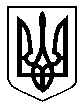 